+ 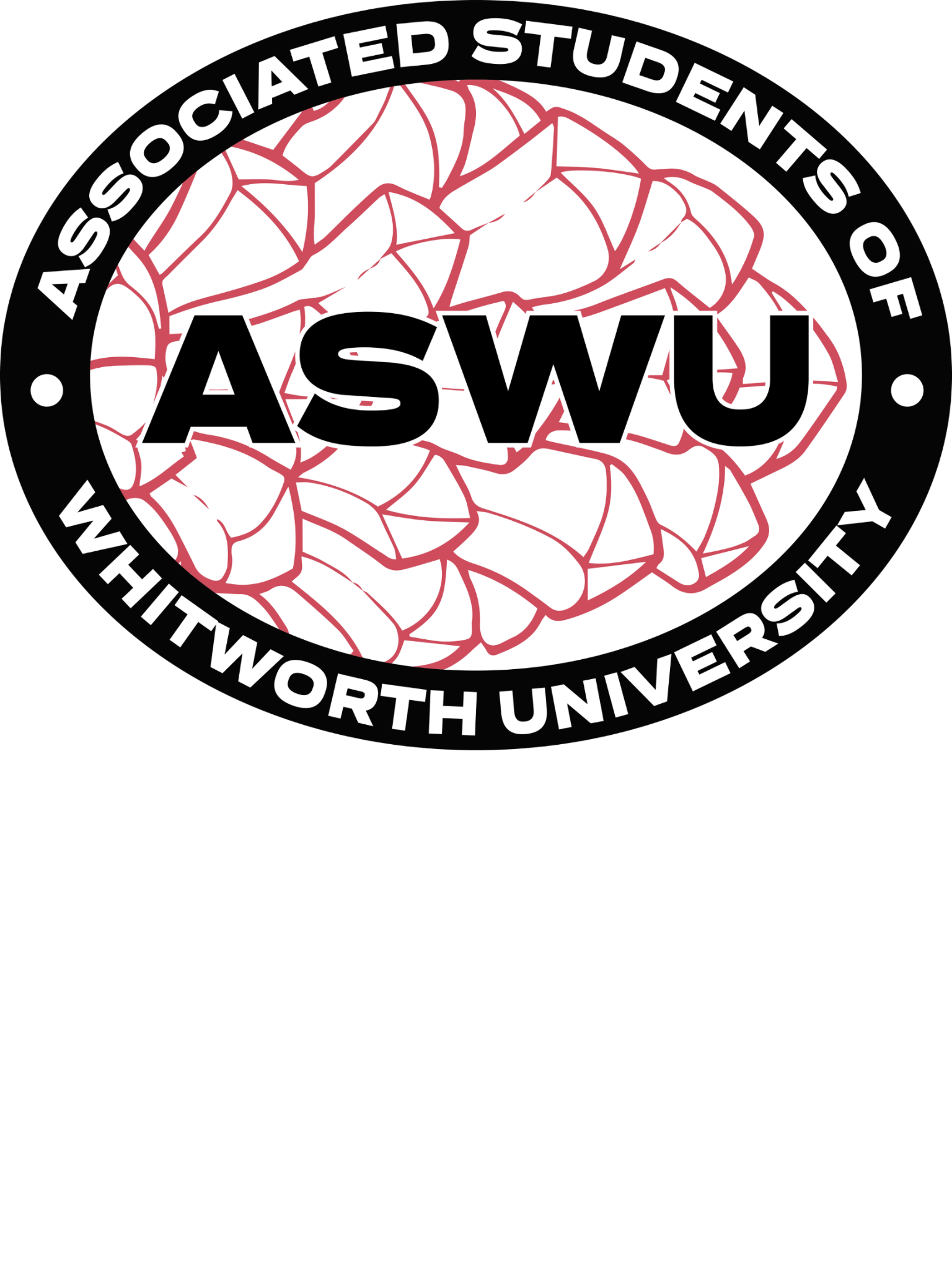 Guided by integrity and respect, we, the Associated Students of Whitworth University, strive to inspire and support the diverse student body to live holistically, embrace resilience, and cultivate an inclusive community. Through open hearts and minds, we aim to lead authentically and advocate on behalf of student voices. Underpinned by empathy, our goal is to foster a dynamic culture wherein honesty thrives, equity is nurtured, and civil discourse prospers, creating a sense of belonging and well-being.______________________________________________________________________________________________________________2023-24 ASWU Meeting Minutes February 14th, 2024Executive Members:Georgia Goff | President                                                                                            	PRESENTGrace Johnson | Vice President                                                                              	PRESENTMichael Stavridis | Financial Director                                                                         	PRESENT Jamie Gassman | Communications Director                                                                  PRESENTCoordinators:Kenzie Quinn | Campus Activities Coordinator                                                          	PRESENTGwen Brantner | Club Coordinator                                                                             	PRESENT       Reeshika Sharma  | Cultural Events Coordinator                                                           PRESENTSamie Schaffer | Senior Class Coordinator                                                 	               	ABSENTAngel Ainembabazi | Spiritual Life Coordinator                                                           ABSENTTalea Blasko | Sustainability Coordinator                                                              	PRESENTGrace Uppendahl | Traditional Events Coordinator                                                       PRESENTSenators:Jennedy Cruz Hernandez  | Arend Senator                                                                    PRESENT                                                               	Eleanor Bonikowsky | Ballard Senator                                                                          PRESENTOlivia Yalovskiy| Baldwin Jenkins Senator                                                               Joie Kane | Boppell Senator                                                                                	PRESENTAustin Wolfe | Duvall Senator                                                                                  	PRESENT Niraj Pandey | International Student Senator                                                               	PRESENTMatthew White | McMillan Senator                                                                         	PRESENTBobbi Jo Crittenden | Off-Campus Senator                                                                   PRESENT| Oliver Senator                                                                               	Eli Harris | StewVille Senator                                                                                     	ABSENT – Proxy Si WilliamsRepresentative:Aubrey Lathrom  | Incoming Student Representative                                                   PRESENT                                                               Isabella Martinez| Incoming Student Representative                                                    PRESENT -Zeke Taton | Neighborhoods Senator Representative                                                   PRESENTAbi Prather | Off Campus Representative                                                              	PRESENTDavis Campbell | Off Campus Representative                                                              ABSENT – Proxy Jamie GassmanHui Yi Soh | Off Campus Representative                                                              	PRESENT -Rylee Baratone | Off Campus Representative                                                               PRESENT______________________________________________________________________________________________________________Meeting brought to order at 5:01pm___________________________________________________________________________________________________________Mission statement read by Zeke_____________________________________________________________________________________________________________Approval of Minutes 2.7.2024Motioned to approve minutes by Bobbi JoSeconded by JennedyFavor: 13   | Oppose: 0  | Abstain: 0______________________________________________________________________________________________________________What’s Up WhitworthBella: So I have an incoming student in Arend if they have any complaints about the building they just go to the RA right?Georgia: Like about the building?Bella: Yea they were saying that the bathroom hadn’t been cleaned in like a really long time, so I just said go to the RA because that’s what I would doGeorgia: Yeah, typically would be the RA, the senator could also fill out like a work request form but typically RAs do that. I know I've done that before when I lived in residence halls, so they can also be sent my way. It's just a super easy formBella: Okay. I also had another question. So on the community Snapchat, there was like some random guy who went on a whole rant about why not to go to Whitworth and some of the income students were like actually concerned about it because he claimed that he was, like falsely diagnosed and prescribed medicine at the health place. And so I was like, What resources do we have for like, oh, they're actually professionalsGeorgia: That's a great question. Um, well, one, I would definitely recommend the counseling website, we have access to all their information there. We can also talk to the folks over in that area, especially it's Schumacher, building, about maybe putting out something in regards to awareness. Do you know if the individual in that story was a student themselves?Bella: Yea he was. I think a grad student. But apparently he enrolled himself over that, and encouraging undergraduates to do so as well. But yea they were wondering is it safe to go to the health center for stuff like that.Georgia: Totally. And it is upsetting to hear that someone had a negative experience. And I can totally understand that. Yeah. Why don't you get in touch with me after the meeting, and we can definitely talk about how to proceed because I know our Health Center has a lot of really great resources, and they are professionals. And I want to make sure people feel safe. So let's talk about how we can move forward with those other questions. Cool. Thanks for sharing.______________________________________________________________________________________________________________Student HighlightGrace J: Well, our student highlight is Olivia Corbett. She is a hub info desk manager and we're highlighting her for just going above and beyond. She was helping a staff member when she was not even clocked in or anything. So we just wanted to highlight her for going above and beyond in her role, and really stepping into what it means to be a leader on our campus. So shout out to her______________________________________________________________________________________________________________Speaker VoteGwen: So, last week we did introductions for swing & ballroom dance clubs speaker Mahala, she’s going to come teach some western swing on Saturday.  Michaels here can answer some questions if you have any clarifying questions or just general information that you need to know about? The speaker? So yeah, any questions?Georgia: Right, well seeing no questions. Seeing no discussion. Michael. Was there anything in addition you wanted to share? Or it's okay if there's not.
Michael: The event is this weekend so if you interested in joining us it’s this Saturday 6:30 in the chapelGeorgia: Okay, well, in that case, I will have you and anyone else associated with the club step out while we vote.Motioned to approve speaker by ZekeSeconded by BellaFavor: 15   | Oppose: 0  | Abstain: 0______________________________________________________________________________________________________________Club UpdatesGen ActionMaggie: Hi, my name is Maggie. I'm one of the CO presidents for Gen action. So last semester, the only event we did was our Gen action sex in the dark, which is the Halloween themed event. It's an opportunity for people to anonymously ask questions related to sex ed. We also tabled I think two times and attended the club fair. I think it was a really successful event. A lot of people have a lot of fun, we're able to give out the Halloween candy. A lot of really important questions. People asked and got really good answers from our panelists. This upcoming semester, we're planning on doing a craft night, our free reusable menstrual product handout as well. As well as a joint end of the semester celebration with pride club. The first event our goal is to allow people to create some visual storytelling about their life experiences. We will have prompts that are kind of related to gen actions mission, but they don't have to follow those prompts. We want everyone to feel welcome, everyone have an opportunity to create the free menstrual product drive is going to be April, or female product handout is in April for Earth Week. We usually do that with the EAC and the end of the year celebration of pride club, we're gonna hopefully be outside if the weather is good in May. We'll do some tie dye some crafting, some snacks and a little picnic.Storyteller’s ClubCaitlin: I'm Caitlin President storytellers club. So our club has actually really grown member wise this last year. We now are looking at least 10 people per meeting. And we have weekly meetings. And then we have 15, I think a total of 15 individuals who are regularly attending or reaching out to the club. So our weekly meetings, we just get together for an hour and a half. And we work on writing together any sort of creative writing, the majority of our members are writing fiction, stories, but we have done some poetry activities. Something we've started this last year is doing every other week we do an activity together. So last night, we just did a poetry activity together. We've done activities where we all create a short story together. Yeah, so we're not really looking at any big events right now. But we're just looking at continuing our weekly meetings so we can continue to get together and write.Matthre: What nights are the meetings?Matthew: And when are the meetings?Caitlin: Oh, sorry. This semester, they are Tuesday nights from 7:00 to 8:30pm.Jennedy: And then where?Caitlin: Westminster 113Sigma Tau DeltaAlly: So I’m Ally, I am president of the club. We had our first event. Last semester we did the common reader event, we actually had pretty good turnout. A lot of people who hadn't heard of the club before. So that was fun. We talked about a book of poetry. And then today, we had our second event, actually, which was a bake sale in the HUB some of you may have passed by. And we were accepting donations for the upcoming conference in April that a couple people got papers accepted to present. And then we're hoping to do a book drive shortly before spring break, to update our free libraries.Georgia: Did you say how many members you have as of now?Ally: Officially like maybe 10 but it’s pretty varyingFinancial Director UpdatesMichael: Hi, everyone. So as you can see, account totals $9,365.00 in capital same as last week, unallocated is $6,064.00 This was after a number of approvals yesterday. The finance committee met yesterday and I will go through some of the stuff that we approved. So we approved $200 for math club and real estate club. This is the beginning yearly budget for the rest of the year. And then for Ultimate Frisbee, we approve $500 for tournament fees, because they're going to a tournament, and want to take a number of students and, you know, historically ASWU generally pays for those fees. And then we also gave BTS club an extra $50 Just to help with, you know, further expenses throughout the semester. And so do I have any questions about that. Okay, the next finance committee meeting will be two Tuesdays from now I don't have the exact date. But so yeah, give me one sec. It'll be the 27th of February will be our next Finance Committee.____________________________________________________________________________________________________________Vice President UpdatesGrace J: So one one’s I know I said last week I would send out my signups but they are coming, I've just been trying to get settled into student teaching. Office hours, just a reminder, I still have not gotten a lot of emails about when your office hours will be. And I will have grace with you. So you're still taking the time to settle in your schedules. But as soon as you know them, send them my way, just so I know where they are, where they are, and maybe I can pop by and hang out. I'm thinking ahead is what I have here. And with the hiring process coming up and elections coming up in the future here pretty soon February, Marchish, I want you to be thinking about people, whether you're in a res hall, or not about people that would be suitable for your position for next year, or for other positions. So you know, there are people that might not necessarily know about ASWU, or about your position much but if you know about someone who would be great for, I don't know, traditional events or things like that, I would definitely urge you to talk to them about it. And then for res hall senators, if they're just natural born leaders that stick out to you. Please encourage them to apply and seek that out. Give them my information or Georgia’s information. And that would just be great. So it thinking ahead. And then member updates. So we had Steph actually stepped down from her position. So we are going to miss her so so much we love her and how much she can contribute to our team. So just be sending all of your love and good wishes to her because we just miss her here on ASWU. But that being said, we are working on finding someone that will fill the Oliver senator position. So that’s for Steph’s position. And then something exciting is that we got a new BJ senator. Do you want to say anything about yourself or introduce yourself?Olivia: I'm Olivia. I'm a freshman. I'm super excited to meet you guys, and learn the positionGrace J: Yeah, you will get to know everyone in this room more and more. But just so you're aware, these are the other execs our president, financial director and communications director. But everyone here is such an important part of a team and I'll get to know everyone very well. Also, with the whole meeting, you'll probably feel a little overwhelmed at times, but just soak it in. And then next week, we'll get you going. So yeah, that is all from me.____________________________________________________________________________________________________________President UpdatesGeorgia: Welcome back. Um, I actually have a few things in addition to just this one item that popped up in between us creating the agenda. So I hope you'll bear with me, it's only like three things. It's not a big deal. First of all, team bonding this weekend this Saturday, pull out your calendars. Like literally pull them out right now. Please, and thank you, it is going to be 11am to 1pm here in ASWU chambers, we'll just be hanging out eating snacks, music, playing games, all that good stuff. You do not have to stay till 1pm You're also welcome to stay longer than 1pm if you'd like. But that's kind of just a general idea of what you know, I think what most people are claiming to be here for I do super quickly want to get an opinion, I've narrowed down the food options to either Chipotle or Panda Express. And I was curious if I could get a show of hands on which one we would like. So if you're planning on attending, and you would like Chipotle, please raise your hand. Right. And Panda Express? Yeah. Okay. I will take care of that. Cool. Thank you. I sincerely hope you all are able to come if not, that is a okay, I'm planning to hopefully have a few more to one thing events throughout the semester. So no big deal. But we really would love to see you there. Okay, so that was the big thing. Super quick reminder, time cards are due when? Tomorrow. So if you have not done them, please do them. We would really like to pay you. But we can't do it unless you fill those out. Additionally, I wanted to just give another quick reminder, you should have seen something in teams about updating slash editing your job descriptions for next year, please have that ready to go sooner rather than later. We're hoping to maybe vote on those by next week. Just to get those kind of finalized and rolling for when people are starting to express interest for next year. They have the most recent updated information available. And then last but not least, it is that time of year again, folks where we are getting prepared for the Board of Trustees meeting that is happening next month. So I'm not going to ask for any volunteers for those committees quite yet. I'll do that next week. But I just wanted to put that on your radar. So if you are available slash interested, please let me know. I can also I'll give you all the specific dates and times next week. But just so you know that's coming up. And that should be it from me. there any questions on any of that?_____________________________________________________________________________________________________________Upcoming EventsMario Kart TournamentKenie: All right Mario kart tournament, this Saturday, 8:00 to 10:30 the biggest prize, which I'm really proud of, and I think everyone else will really enjoy it is a three piece luggage sets. So if you enjoy flying, traveling, or just using wheeled luggage to go on your road trip, this is the price you want man, one of them is super big and then the other like check, check bag size. Then medium sized carry on and then a small size carry on you know Russian dolls. Yeah, Russian doll like and then other prizes include a movie projector, outdoor and indoor. A really nice speaker And the fourth place prize is going to be like kind of Sodexo gift card or gift cards multiple, it’s either going to be two coffee and two Qdoba, or two coffee, one Qdoba, and one Sub connections. So those are cool. And then there's also two raffle prizes for people who are just coming to watch and not participate. So encourage your people to come watch as well, because they will have the chance to win a prize as well. So does anybody have any questions?Georgia: What does the registration process look like?Kenzie: Show up and then there's a, there's a sign up on the posters. So you can scan the QR code and just insert your they asked for your name, your student ID number, so I don't have to ask for it later. And then I think also your email. And that's it.Jennedy: I have a lot of gamers in Arend if they played last semester can they win again?Kenzie: If they won the big prizes? No, Just because the whole we don't want people to come to the same event both times, you know, and win because then other people will be discouraged from coming because they'll just go oh, well, those people are going to win again. Yeah. So it is marked on the signup sheet that those people just the four can’t play. If it's a one a raffle prize winners. They can still win a raffle prize because that's luck based you know, if they won a, like a big prize, and they come and watch, they can win a raffle prize. Any other questions?Leadership FairJamie: So coming up on the 21st which is next Wednesday, we have the leadership fair. And it's from 11am to 2pm. We will need volunteers to work this event quick description it's just going to be kind of just talking about ASWU trying to get people interested in applying for all the coordinator and other hired  jobs so coordinator and my job so I am going to look for some signups real quick.Georgia: Could you please repeat the date and time?Jamie: February 21st from 11am to 2pmHarlem Renaissance BallReeshika: Ok the event on Thursday at 6:30 in the MPR I am collaborating with BSU club and you all should be their well-dressed. Their will be some good food, good music, and we have a talent show if you want to sign up to do that.Georgia: Did you say what kinda food will be there?Reeshika: No that is TBD
Casino NightGrace U: Alright everyone get out your calendars and put Casino Night in them right now this is all hands on deck event whether you have until march first to tell me whether you are able to make it and I need a legitimate excuse other than the fact that I don't want to. I need all of you all there you will hear a lot about this in a couple weeks my voice become more annoying to you guys so set up will be between like 4:00 and 5:00 somewhere around there it will be in the HUB MPR and LIED square so set up will look like decorating moving all of the furniture learning how to play some of the games and then clean up will be the exact opposite of that so I will assign you all jobs that will come out probably next week again please let me know as soon as possible if there is a legitimate reason to why you can not be thereGeorgia: I will say to as someone who’s worked Casino Night four times now it is a lot of funGrace U: I will also get you pizzaGeorgia: and that also helps______________________________________________________________________________________________________________Constituency ReportsArendJennedy: Arend is doing good, we currently have our printer down it needs a new toner cartridge which I am working on solving. We are hoping to avoid a mercurial of emotions in the CBS meeting tomorrow. The students have already experienced a myriad of emotions these past two days with our printer down yesterday.BallardEleanor: Ballard is very excited for the slowly arriving Spring. Today's sunny morning really lifted our spirits. Nothing too eventful has happened in this past week, but the community is still thriving.Balldwin Jenkins:Olivia: I think everyone is settling in to the second semester really well. It seems a little quieter then first semester but I guess that is everyone just adjusting.BoppellJoie: Boppell is doing good! We are all staying warm as the weather is a little colder. There was a fire drill this morning which woke up some residents and made them stand outside in the cold but we all know the building is safe and works.DuvallAustin: Duvall is doing well this week. A lot of us are having our first exams this week or are preparing for them next week. Otherwise not much going on.Incoming Students:Bella: Incoming students are trying to stay motivated until the next break, which seems a bit far away. We're both happy and surprised that our first year of college has gone by so quickly and are now starting to consider where we want to live next year. Some of us are excited to experience our first Spring in Spokane and spend some time in the loop when the weather gets a bit warmer.International Students -Niraj: The international students are well. Forgot to say this last meeting, but please be sure to say hello to the new international students on campus this semester. We have a blind student from Egypt, Dana who is a CS and Piano Major, we have Hala from Palestine, we have students from France, Mailan, Anna from Germany and a few more. They are all very impressive and amazing people. I’m sure meeting them will lead to positive mercurial shifts. CDA Primetimes have also been fun. Overall, everything is great!McMillanMatthew: You've heard it before, and it's not gonna change. Mac has been doing well. The showers are still hot, the basement is still stinky, and parking is still trash. Other than that, there is nothing new to report.Neighborhoods:Zeke: In Neighborhoodia, where houses stand tall,A winter wind whispers, making spirits fall.Homework heaps high, like drifts of white snow,But worry not, friends, for knowledge will grow!With noses in books, and pencils that prance,They dive into lessons, a whimsical dance."Laborious" study? Nonsense and nay!It's an adventure, each question a bay!From equations that giggle to stories that soar,Their brains, like hot air balloons, explore.History whispers, science ignites,Each fact a new friend, shining ever so bright.Time may be fleeting, a river that flows,But wisdom they gather, like seeds that they sow.In cafes they huddle, with laughter and chatter,Sharing their knowledge, a gleeful brain batter!They also request, inter allia, a jacuzzi, as communication with their rep ramps up.Off-Campus Students -Bobbi Jo: Off-campus students are going through a time of mercurial indifference. We are excited that the weather is getting warmer now though!Stew-Ville -Si Williams: The residents of Stewart and the Village are, in a word, cold. Many await spring and the warmer, less mercurial weather that it will bring. Both CBS meetings went off without a hitch, with very quick approvals of the rules in place before residents went back to homework. Overall, it seems to be the usual quiet start to a semester that we often see in Stewart Hall & Co__________________________________________________________________________________________________________ShoutoutsKenzie: Alright folks I’ve got two, it is that time of year where I talk about the theatre program, alright Rabit Hole is going to open on March 8th I believe it’s free for students if you have a student ID so you should go see it, although it is a very sad production, there is a trigger warning for child loss not like miscarriage but just like child death, but it’s a really great show. It really talks about how different people greave. I’m the stage manager for it so I’m not on stage but I’m the one running the whole thing not to brag, but students get in for free so if you wanna go please go, it’s a really great show please go. That’s one now number two! A date for everyone to mark their calendars for or another one, please mark your calendars for May fourth. Because we are bringing back Springfest it’s going to be a fun oneGrace J: Shoutout to Kenzie my girl for taking over the Olive CBS meeting so happy that somebody replied to my teams message, thank you. Ok and then notice I have some valentines up here but I am student teaching so I got a lot of goodies so please come and get some I am sugared outGeorgia: hi everybody I have one good for the order and a few shoutouts, first good for the order I would love it if we as a team could work on coming up with some good questions for our friends who are providing club updates I think it would be a lot nicer of us so it doesn’t feel like their here to just say something and then leave and not making good use of their time. Although I know some times they are very thorough in their reports and they already answer all of our questions, I think they would appreciate it if we at least have one, so I would encourage you to do that. Secondly I wanna shout out Olivia for showing up today and taking on this role we are so excited to have you I hope you can join us for ASWU Dinner. Also wanted to shout out Steph I know the decision to step down from her position was not an easy one and I really admire her for taking the time to best serve herself and make sure she took care of herself because I know as student leaders I know it’s very easy to not do that. And then I also just want to shout out the team as a whole I feel like this semester nobody has really, at least I didn’t feel really prepared for this semester we all just kinda dived in and now we are just trying to sink or swim, and relax and kinda find our footing so just really wanted to shout you out with that I’m really eager to see what we all have in store for this semester. I am just really exited in you it’s going to be a lot of fun. I think there is a lot of fun I’m really looking forward to it all so thank you all for being here seriously. It would be kinda lame if it was just the four of us here so thank you, but that is it for me_____________________________________________________________________________________________________________Motioned to adjourn meeting by Bobbi JoSeconded by NirajFavor: 16  | Oppose: 0  | Abstain: 0Meeting adjourned at 5:42______________________________________________________________________________________________________________